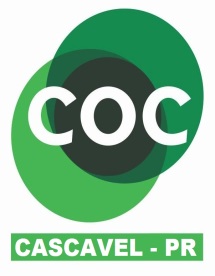 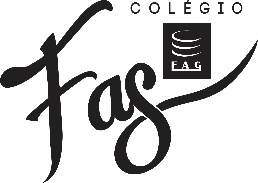 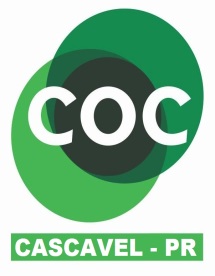 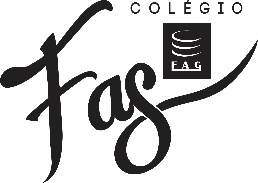 CIÊNCIASPESQUISE, RECORTE / ESCREVA QUAIS SÃO OS MÉTODOS DE  PREVENÇÃO CONTRA O NOVO CORONAVÍRUS QUE VOCÊ E SEUS FAMILIARES ESTÃO TENDO, QUAIS HABITÓS DIÁRIOS  FORAM MODIFICADOS?